ПОЛОЖЕНИЕо порядке приёма, перевода, отчисления обучающихся по образовательным программам начального общего, основного общего и среднего общего образования МБОУ «Средняя общеобразовательная школа №99»1.1.Настоящее Положение о порядке приёма, перевода, отчисления обучающихся по образовательным программам начального общего, основного общего и среднего общего образования МБОУ «Средняя общеобразовательная школа №99» разработано с целью соблюдения конституционных прав граждан Российской Федерации в области образования в части приема и перевода граждан на обучение по образовательным программам начального общего, основного общего и среднего общего образования (далее – Положение), регламентирует прием и перевод граждан Российской Федерации (далее – граждане, дети) в муниципальное бюджетное общеобразовательное учреждение «Средняя общеобразовательная школа №99», осуществляющее образовательную деятельность по образовательным программам начального общего, основного общего и среднего общего образования (далее – школа), а также основания отчисления граждан из школы и обеспечение их права на получение бесплатного общего образования, защиты интересов ребенка и удовлетворения потребностей семьи в выборе образовательной организации.1.2.Настоящее Положение разработано в соответствии с нормативными и правовыми актами:- на основе Конституции Российской Федерации;- Федерального закона Российской Федерации от 29 декабря 2012 г. №273-ФЗ «Об образовании в Российской Федерации»;- Федерального закона Российской Федерации от 24.07.1998г. №124-ФЗ «Об основных гарантиях прав ребенка в Российской Федерации»;- Федерального закона от 25.07.2002 №115-ФЗ «О правовом положении иностранных граждан в Российской Федерации»;- Приказа Министерства образования и науки Российской Федерации от 22.01.2014 №32 «Об утверждении Порядка приема граждан на обучение по образовательным программам начального общего, основного общего и среднего общего образования»;- Приказа Министерства образования и науки Российской Федерации от 12.03.2014 №177 «Об утверждении Порядка и условий осуществления перевода обучающихся из одной организации, осуществляющей образовательную деятельность по образовательным программам начального общего, основного общего и среднего общего образования, в другие организации, осуществляющие образовательную деятельность по образовательным программам соответствующих уровней и программам»;- Приказа Министерства образования и науки Алтайского края от 07.07.2017 года «Об утверждении порядка организации индивидуального отбора при приеме (переводе) в государственные и муниципальные общеобразовательные организации для получения основного общего и среднего общего образования с углубленным изучением отдельных учебных предметов или для профильного обучения в Алтайском крае»;- Приказа Министерства образования и науки Алтайского края от 19.09.2017 № 1209 «Об утверждении Порядка работы в модуле «Зачисление в общеобразовательные организации» АИС «Е-услуги. Образование»;- Постановление администрации города Барнаула от 10.07.2014 № 1472 «Об утверждении Положения об учете детей, подлежащих обучению по образовательным программам дошкольного общего, начального общего, основного общего, среднего общего образования, проживающих на территории города Барнаула»;- Приказа комитета по образованию города Барнаула от 08.09.2017 №1670-осн «Об утверждении Административного регламента предоставления муниципальной услуги «Зачисление в муниципальную образовательную организацию города Барнаула»;- Устава МБОУ «СОШ №99».2. Порядок приёма граждан на обучение2.1.Родители (законные представители) обучающихся имеют право выбирать образовательную организацию, форму получения образования, однако не могут настаивать на реализации каких-либо общеобразовательных программ, услуг, форм получения образования, не включенных в лицензию на право ведения образовательной деятельности и устав школы.2.2.Прием иностранных граждан и лиц без гражданства, в том числе соотечественников за рубежом, в школу для обучения по общеобразовательным программам за счет бюджетных ассигнований федерального бюджета, бюджетов субъектов Российской Федерации и местных бюджетов осуществляется в соответствии с международными договорами Российской Федерации, Федеральным законом от 29 декабря 2012 г. №273-ФЗ «Об образовании в Российской Федерации» и настоящим Положением. 2.3.Комитетом по образованию города Барнаула распорядительным актом закрепляется микрорайон с целью учета всех детей, проживающих на данной территории и подлежащих обучению в школе для реализации прав детей на получение образования.2.4.Порядок приема на обучение по основным общеобразовательным программам обеспечивают прием граждан, имеющих право на получение общего образования соответствующего уровня и проживающих на территории, за которой закреплена школа.2.5.В приеме в школу может быть отказано только по причине отсутствия свободных мест, за исключением случаев, предусмотренных частью 5 статьи 67 Федерального закона от 29 декабря 2012 г. №273-ФЗ «Об образовании в Российской Федерации». В случае отсутствия мест в школе родители (законные представители) ребенка для решения вопроса о его устройстве в другую образовательную организацию обращаются непосредственно в комитет по образованию города Барнаула. 2.6.Прием на обучение по основным общеобразовательным программам за счет средств бюджетных ассигнований федерального бюджета, бюджетов субъектов Российской Федерации и местных бюджетов проводится на общедоступной основе, если иное не предусмотрено Федеральным законом от 29 декабря 2012 г. №273-ФЗ «Об образовании в Российской Федерации». 2.7.Организация индивидуального отбора при приеме в школу для получения среднего общего образования для профильного обучения допускается в случаях и в порядке, которые предусмотрены законодательством субъекта Российской Федерации (часть 5 статьи 67 Федерального закона Российской Федерации от 29 декабря 2012 г. №273-ФЗ «Об образовании в Российской Федерации»). 2.8.При приеме граждан школа обязана ознакомить поступающего и (или) его родителей (законных представителей) с Уставом школы, с лицензией на осуществление образовательной деятельности, со свидетельством о государственной аккредитации, с образовательными программами и другими документами, регламентирующими организацию и осуществление образовательной деятельности, правами и обязанностями обучающихся. 2.9.С целью ознакомления граждан с вышеперечисленными документами школа размещает заверенные должным образом копии документов на официальном сайте школы в сети «Интернет». 2.10.Факт ознакомления родителей (законных представителей) поступающего с Уставом школы, с лицензией на осуществление образовательной деятельности, со свидетельством о государственной аккредитации, с основными образовательными программами и другими документами, регламентирующими организацию и осуществление образовательной деятельности, права и обязанности обучающихся фиксируется в заявлении о приеме и заверяется личной подписью родителей (законных представителей) поступающего. 2.11.Подписью родителей (законных представителей) обучающегося фиксируется согласие на обработку персональных данных и персональных данных ребенка в порядке, установленном законодательством Российской Федерации. 2.12.Школа с целью проведения организованного приема граждан в первый класс размещает на официальном сайте  в сети «Интернет», в средствах массовой информации (в том числе электронных) информацию о:- количестве мест в первых классах не позднее 10 календарных дней с момента издания распорядительного акта о закрепленной территории;- наличии свободных мест для приема детей, не проживающих на закрепленной территории, не позднее 1 июля. 2.13.Прием граждан в школу осуществляется по личному заявлению родителя (законного представителя) ребенка при предъявлении оригинала документа, удостоверяющего личность родителя (законного представителя), либо оригинала документа, удостоверяющего личность иностранного гражданина и лица без гражданства в Российской Федерации в соответствии со статьей 10 Федерального закона от 25 июля 2002 г. №115-ФЗ «О правовом положении иностранных граждан в Российской Федерации».   2.14.Школа может осуществлять прием указанного заявления в форме электронного документа с использованием информационно- телекоммуникационных сетей общего пользования (Единый портал государственных и муниципальных услуг (функций) (Портал  образовательных услуг Алтайского края). 2.15.В заявлении родителями (законными представителями) ребенка указываются следующие сведения:а) фамилия, имя, отчество (последнее - при наличии) ребенка; б) дата и место рождения ребенка; в) фамилия, имя, отчество (последнее - при наличии) родителей (законных представителей) ребенка;г) адрес места жительства ребенка, его родителей (законных представителей); д) контактные	телефоны	родителей	(законных	представителей) ребенка. 2.16.Примерная форма заявления размещается на официальном сайте школы в сети «Интернет». 2.17.Для приема в школу родители (законные представители) детей, проживающих на закрепленной территории, для зачисления ребенка в первый класс дополнительно предъявляют оригинал свидетельства о рождении ребенка или документ, подтверждающий родство заявителя, свидетельство о регистрации ребенка по месту жительства или по месту пребывания на закрепленной территории или документ, содержащий сведения о регистрации ребенка по месту жительства или по месту пребывания на закрепленной территории. 2.18.Родители (законные представители) детей, являющихся иностранными гражданами или лицами без гражданства, дополнительно предъявляют документ, подтверждающий родство заявителя (или законность представления прав ребенка), и документ, подтверждающий право заявителя на пребывание в Российской Федерации. 2.19.Иностранные граждане и лица без гражданства все документы представляют на русском языке или вместе с заверенным в установленном порядке переводом на русский язык. 2.20.Родители (законные представители) детей имеют право по своему усмотрению представлять другие документы, в том числе медицинское заключение о состоянии здоровья ребенка. Копии предъявляемых документов хранятся в школе на время обучения ребенка. 2.21.При приеме в первый класс в течение учебного года или во второй и последующий классы родители (законные представители) обучающегося дополнительно представляют личное дело обучающегося, выданное образовательной организацией, в которой он обучался ранее. 2.22.При отсутствии личного дела обучающегося школа вправе самостоятельно выявлять уровень его образования. Порядок промежуточной аттестации устанавливается школой самостоятельно и закрепляется локальным актом. 2.23.При приеме в школу для получения среднего общего образования представляется аттестат об основном общем образовании установленного образца. Требование предоставления других документов в качестве основания для приема детей в школу не допускается. 2.24.Прием заявлений в первый класс школы для граждан, проживающих на закрепленной территории, начинается не позднее 1 февраля и завершается 30 июня текущего года. 2.25.Зачисление в школу оформляется распорядительным актом в течение 7  рабочих дней после приема документов. Для детей, не проживающих на закрепленной территории, прием заявлений в первый класс начинается с 1 июля текущего года до момента заполнения свободных мест, но не позднее 5 сентября текущего года. 2.26.Для удобства родителей (законных представителей) детей школа может устанавливать график приема документов в зависимости от адреса регистрации по месту жительства (пребывания). При приеме на свободные места детей, не проживающих на закрепленной территории, преимущественным правом обладают дети граждан, имеющих право на первоочередное предоставление места в школе в соответствии с законодательством Российской Федерации и нормативными правовыми актами субъектов Российской Федерации. 2.27.Дети с ограниченными возможностями здоровья принимаются на обучение по адаптированной основной общеобразовательной программе только с согласия их родителей (законных представителей) и на основании рекомендаций психолого-медико-педагогической комиссии. 2.28.Документы, представленные родителями (законными представителями) детей, регистрируются в журнале приема заявлений. После регистрации заявления родителям (законным представителям) детей выдается расписка в получении документов, содержащая информацию о регистрационном номере заявления о приеме ребенка в школу, о перечне представленных документов. Расписка заверяется подписью должностного лица, ответственного за прием документов, и печатью школы. 2.29.На каждого ребенка, зачисленного в первый и десятый  классы школы, заводится личное дело, в котором хранятся все сданные документы. Переданные личные дела учащихся, прибывших в школу в порядке перевода из другой образовательной организации, оформляются в течение трех рабочих дней со дня поступления заявления родителей (законных представителей).3.Порядок направления, перевода обучающихся в классы по адаптированным программам3.1.Направление, перевод обучающихся в классы по адаптированным программам осуществляется в соответствии с Федеральным законом от 29 декабря 2012 г. N 273-ФЗ «Об образовании в Российской Федерации». Направление, перевод обучающихся в классы по адаптированным программам осуществляется только с согласия родителей (законных представителей) обучающихся по заключению психолого-медико- педагогической комиссии.4.Порядок приёма обучающихся в профильные классы4.1.Индивидуальный отбор обучающихся при приёме (переводе) в школу осуществляется в целях наиболее полного удовлетворения потребностей обучающихся и допускается при наличии (создании) в школе классов профильного обучения. 4.2.Индивидуальный отбор в школу для получения среднего общего образования для профильного обучения организуется в случае  возникновения конкурсной ситуации (количество желающих обучаться превышает количество мест для обучения в названных классах). 4.3.Порядок при организации индивидуального отбора для получения среднего общего образования для профильного обучения регламентируется «Порядком организации индивидуального отбора при приеме (переводе) для получения среднего общего образования для профильного обучения в МБОУ «СОШ №99»5.Порядок и основания перевода обучающихся5.1.Обучающиеся, освоившие в полном объёме образовательную программу учебного года, переводятся в следующий класс по решению педагогического совета школы. Перевод обучающихся утверждается приказом директора школы. 5.2.Порядок перевода обучающихся в следующий класс определяется локальным нормативным актом, регламентирующим порядок промежуточной аттестации обучающихся.5.3.Обучающиеся, не прошедшие промежуточной аттестации по уважительным причинам или имеющие академическую задолженность, переводятся в следующий класс или на следующий курс условно.5.4.Обучающиеся обязаны ликвидировать академическую задолженность в течение определенного промежутка времени следующего учебного года, школа обязана создать условия обучающимся для ликвидации этой задолженности и обеспечить контроль за своевременностью её ликвидации. 5.5.Ответственность за ликвидацию обучающимися академической задолженности в течение следующего учебного года возлагается на их родителей (законных представителей).5.6.Обучающиеся по образовательным программам начального общего, основного общего и среднего общего образования, не ликвидировавшие в установленные сроки академической задолженности с момента ее образования, по усмотрению их родителей (законных представителей) оставляются на повторное обучение, переводятся на обучение по адаптированным образовательным программам в соответствии с рекомендациями психолого-медико-педагогической комиссии либо на обучение по индивидуальному учебному плану.5.7.Обучающиеся, не освоившие общеобразовательную программу предыдущего уровня, не допускаются к обучению на следующий уровень общего образования.5.8.Перевод обучающихся из одного класса в другой одной параллели, с одного профиля обучения на другой внутри школы осуществляется на основании письменного заявления родителей (законных представителей) при наличии свободных мест в классе и только в интересах и с согласия обучающегося и оформляется приказом директора школы.5.9.Перевод обучающихся на обучение по адаптированной образовательной программе осуществляется только на основании письменного заявления (согласия) родителей (законных представителей) и заключения	психолого-медико-педагогической	комиссии	и оформляется приказом директора школы. 5.10.Перевод на обучение по индивидуальному учебному плану осуществляется на основании письменного заявления родителей (законных представителей) несовершеннолетнего обучающегося и оформляется приказом директора школы. 5.11.Порядок и условия осуществления перевода обучающихся из одной образовательной организации, осуществляющей образовательную деятельность по образовательным программам начального общего,  основного общего и среднего общего образования в другие образовательные организации, осуществляющие образовательную деятельность по образовательным программам соответствующего уровня и направленности, устанавливается федеральным органом исполнительной власти, осуществляющим функции по выработке государственной политики и нормативно-правовому регулированию в сфере образования. 5.12.Обучающиеся имеют право на перевод в другую образовательную организацию, реализующую общеобразовательную программу соответствующего уровня. 5.13.Перевод обучающихся в иную образовательную организацию производится по письменному заявлению. В письменном заявлении совершеннолетнего обучающегося или родителей (законных представителей) несовершеннолетнего обучающегося об отчислении в порядке перевода в иную образовательную организацию указываются:- фамилия, имя, отчество (при наличии) обучающегося;- дата рождения;- класс и профиль обучения (при наличии);- наименование принимающей организации. В случае переезда в другую местность указывается только населенный пункт, субъект Российской Федерации. 5.14.На основании письменного заявления совершеннолетнего обучающегося или родителей (законных представителей) несовершеннолетнего обучающегося об отчислении в порядке перевода в иную образовательную организацию в трехдневный срок издается распорядительный акт (приказ) об отчислении обучающегося в порядке перевода с указанием принимающей организации. В алфавитную книгу вносится запись о выбытии с указанием номера приказа. 5.15.При переводе обучающегося из школы ему и/или его родителям (законным представителям) выдаются следующие документы для предъявления в другой образовательной организации: - личное дело обучающегося; - документы, содержащие информацию об успеваемости обучающегося в текущем учебном году (выписка  из классного журнала с текущими отметками и результатами промежуточной аттестации), заверенные печатью школы и подписью директора (уполномоченного им лица); 5.16.Требование предоставления других документов в качестве основания для зачисления обучающихся в иную образовательную организацию в связи с переводом из исходящей образовательной организации не допускается.6.Порядок приема учащихся в 1 - 11 классы в порядке перевода из другой образовательной организации6.1.Прием учащихся на уровень начального общего, основного общего и среднего общего образования в порядке перевода из другой образовательной организации, реализующей соответствующую общеобразовательную программу, осуществляется в соответствии с порядком, определенным в разделе 2 настоящего Положения и в порядке, установленном законодательством РФ. 6.2.Для зачисления учащихся в 1-11 классы в порядке перевода из другой образовательной организации родители (законные представители) несовершеннолетнего учащегося представляют: - личное дело учащегося; - документы, содержащие информацию об успеваемости учащегося в текущем учебном году (выписка из классного журнала с текущими отметками и результатами промежуточной аттестации), заверенные печатью исходной организации и подписью его руководителя (уполномоченного им лица); 6.3.Зачисление обучающегося в школу в порядке перевода оформляется распорядительным актом (приказом) директора школы (уполномоченного им лица) в течение 3-х рабочих дней после приема заявления и документов (указанных в разделе 2 настоящего Положения) с указанием даты о зачисления и класса. 6.4.При зачислении обучающегося в течение 2-х рабочих дней с даты издания распорядительного акта (приказа) школа письменно уведомляет образовательную организацию, из которой прибыл обучающийся, о номере и дате распорядительного акта о зачислении обучающегося в школу. 6.5.Ответственность за продолжение образования ребенка в целом возлагается на родителей (законных представителей) несовершеннолетнего обучающегося. 6.6.В алфавитную книгу сведения о зачисленном обучающемся вносятся в течение 2 рабочих дней после издания распорядительного акта директора школы.7.Порядок отчисления обучающихся7.1.Образовательные отношения прекращаются в связи с отчислением обучающихся из школы в связи с:-получением образования (завершением обучения – основного общего и среднего общего образования с выдачей документа государственного образца о соответствующем уровне образования); - досрочно по основаниям, указанным в п.7.2 настоящего локального акта.7.2.Образовательные отношения могут быть прекращены досрочно в следующих случаях:- переводом в другое учреждение, реализующее образовательную программу соответствующего уровня по инициативе обучающегося или родителей (законных представителей) несовершеннолетнего обучающегося для продолжения освоения образовательной программы; - по инициативе школы, в случае применения к обучающемуся, достигшему возраста пятнадцати лет, отчисления как меры дисциплинарного взыскания, в порядке, установленном законодательством РФ; - по обстоятельствам, не зависящим от воли обучающихся или родителей (законных представителей) несовершеннолетнего обучающегося и школы, в том числе в случае ее ликвидации.7.3.Приказ о выбытии обучающегося из школы издаётся в 3-хдневный срок на основании заявления родителей (законных представителей) несовершеннолетнего обучающегося. В личном деле обучающегося в графе о выбытии указывается номер распорядительного акта (приказа) о выбытии, запись заверяется подписью директора школы и печатью. 7.4.Личное дело обучающегося выдаётся родителям (законным представителям) несовершеннолетнего обучающегося. В Алфавитную книгу вносится запись о выбытии с указанием номера распорядительного акта (приказа). Школа осуществляет контроль явки обучающегося на новое место учёбы. 7.5.Отчисление несовершеннолетнего обучающегося, достигшего возраста пятнадцати лет из школы как меры дисциплинарного взыскания, допускается за неоднократное совершение дисциплинарных проступков: за неисполнение или нарушение Устава школы, правил внутреннего распорядка и иных локальных нормативных актов по вопросам организации и осуществления образовательной деятельности (части 4 статьи 43 Федерального закона Российской Федерации от 29 декабря 2012 г. N 273-ФЗ "Об образовании в Российской Федерации"). 7.6.Отчисление как мера дисциплинарного взыскания не применяется к обучающимся по образовательным программам начального общего образования, к обучающимся с ограниченными возможностями здоровья (с задержкой психического развития и различными формами умственной отсталости), не допускается во время болезни обучающихся, каникул. 7.7.Отчисление несовершеннолетнего обучающегося применяется, если иные меры дисциплинарного взыскания и меры педагогического воздействия не дали результата и дальнейшее его пребывание в школе оказывает отрицательное влияние на других обучающихся, нарушает их права и права работников школы, а также его нормальное функционирование. Решение об отчислении несовершеннолетнего обучающегося, достигшего возраста пятнадцати лет и не получившего основного общего образования, как мера дисциплинарного взыскания принимается с учетом мнения его родителей (законных представителей) и с согласия комиссии по делам несовершеннолетних и защите их прав.7.8.Отчисление несовершеннолетнего обучающегося как мера дисциплинарного взыскания не применяется, если сроки ранее примененных к обучающемуся мер дисциплинарного взыскания истекли и (или) меры дисциплинарного взыскания сняты в установленном порядке. 7.9.Решение об отчислении детей-сирот и детей, оставшихся без попечения родителей, принимается с согласия комиссии по делам несовершеннолетних и защите их прав и органа опеки и попечительства. 7.10.Школа незамедлительно обязан проинформировать об отчислении несовершеннолетнего обучающегося в качестве меры дисциплинарного взыскания орган местного самоуправления, осуществляющий управление в сфере образования. 7.11.Орган местного самоуправления, осуществляющий управление в сфере образования, и родители (законные представители) несовершеннолетнего обучающегося, отчисленного из школы, не позднее чем в месячный срок принимают меры, обеспечивающие получение несовершеннолетним обучающимся общего образования. Отчисление обучающегося из школы оформляется приказом директора.7.12.При досрочном прекращении образовательных отношений школа в трехдневный срок после издания распорядительного акта (приказа) об отчислении обучающегося выдает лицу, отчисленному из школы справку об обучении по образцу, самостоятельно установленному  школой. 8.Порядок разрешения разногласий, возникающих при приёме, переводе, отчислении обучающихся8.1.Спорные вопросы по приему, переводу, отчислению обучающихся, возникающие между родителями (законными	представителями), обучающимися	и администрацией школы, регулируются комиссией	по урегулированию споров между участниками образовательных отношений в соответствии с нормативными правовыми актами на основании письменного заявления родителей (законных	представителей) несовершеннолетних обучающихся.8.2.В случае отказа гражданам в приёме в школу и других разногласий при переводе и отчислении обучающихся родители (законные представители) имеют право обратиться с письменным заявлением в Комитет по образованию города Барнаула.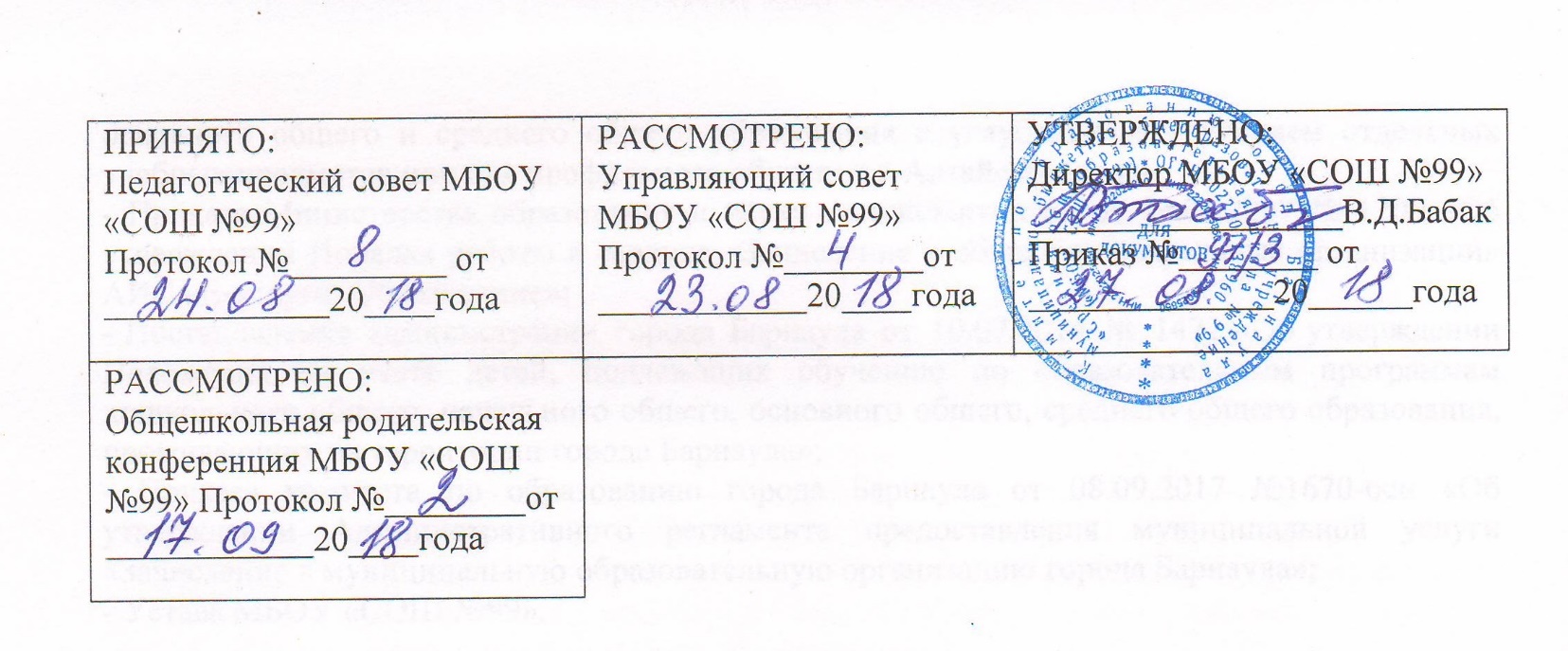 